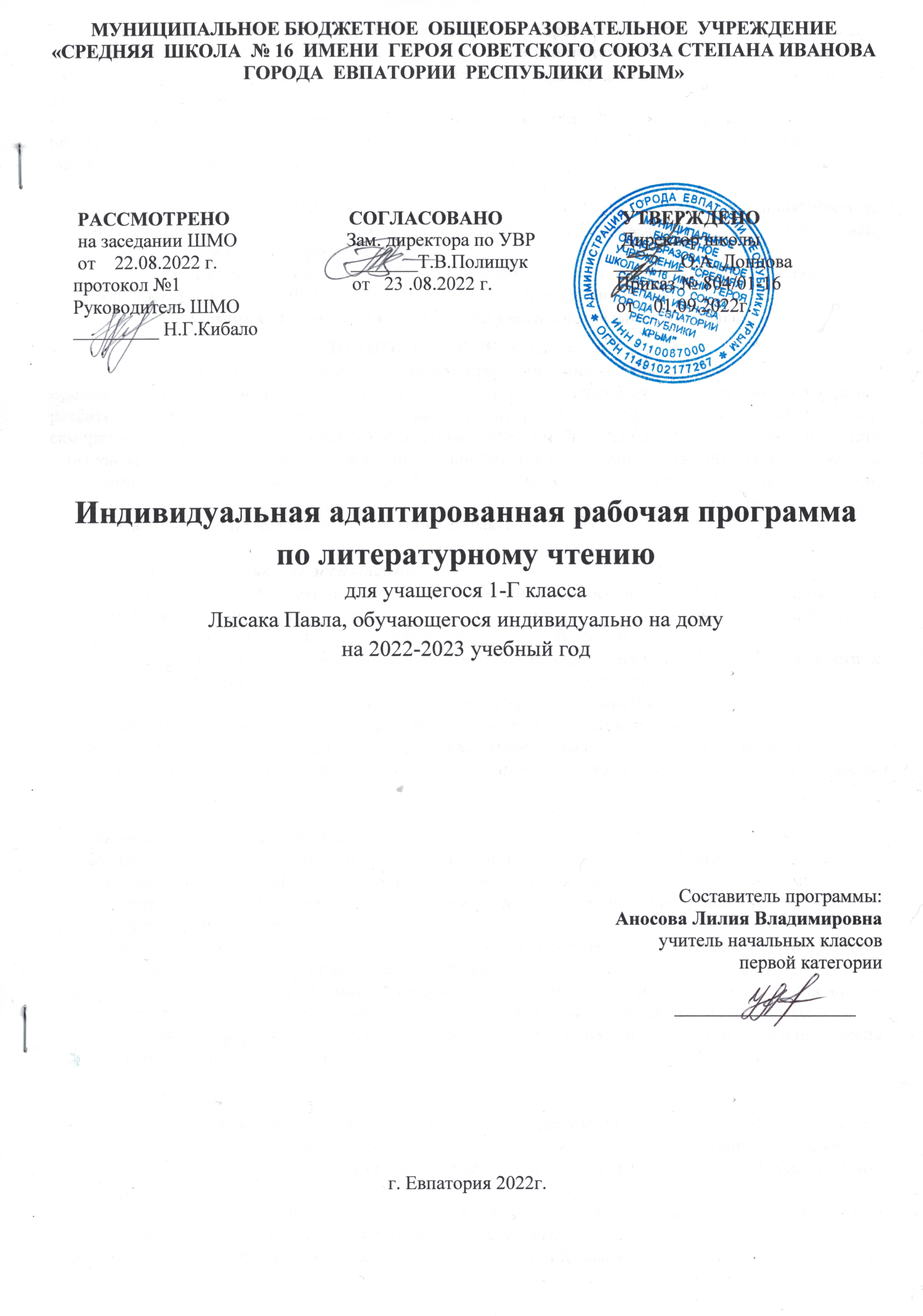 Образовательный стандарт: Федеральный государственный образовательный стандарт начального общего образования, утверждённый приказом Министерства образования и науки РФ№ 286 от 31.05.2021г. (в редакции приказа Министерства просвещения Российской Федерации от 18.07.2022 г. № 569).Адаптированная рабочая программа по литературному чтению  разработана на основе примерной   программы по литературному чтению  для обучающихся с нарушениями опорно-двигательного аппарата (вариант 6.1.)Учебники:- Азбука. 1 класс. Учебник для общеобразовательных организаций в 2 частях с приложением на электронном носителе в 2 ч. Ч. 1 / [В. Г. Горецкий, В.А.Кирюшкин, Л.А.Виноградская, М.В.Бойкина].– 5-е изд.- М. : Просвещение, 2020. - Литературное чтение.1 класс: учеб. для общеобразоват. организаций с аудиоприложением на электрон. носителе в 2 ч. / Л. Ф. Климанова [и др.]. – М.: Просвещение, 2020.Планируемые результаты освоения учебного предмета в 1 классеЛИЧНОСТНЫЕ РЕЗУЛЬТАТЫЛичностные результаты освоения программы предмета «Литературное чтение» достигаются в процессе единства учебной и воспитательной деятельности, обеспечивающей позитивную динамику развития личности младшего школьника, ориентированную на процессы самопознания, саморазвития и самовоспитания. Личностные результаты освоения программы предмета «Литературное чтение» отражают освоение младшими школьниками социально значимых норм и отношений, развитие позитивного отношения обучающихся к общественным, традиционным, социокультурным и духовно-нравственным ценностям, приобретение опыта применения сформированных представлений и отношений на практике. Гражданско-патриотическое воспитание: становление ценностного отношения к своей Родине — России, малой родине, проявление интереса к изучению родного языка, истории и культуре Российской Федерации, понимание естественной связи прошлого и настоящего в культуре общества;осознание своей этнокультурной и российской гражданской идентичности, сопричастности к прошлому, настоящему и будущему своей страны и родного края, проявление уважения к традициям и культуре своего и других народов в процессе восприятия и анализа произведений выдающихся представителей русской литературы и творчества народов России; первоначальные представления о человеке как члене общества, о правах и ответственности, уважении и достоинстве человека, о нравственно-этических нормах поведения и правилах межличностных отношений.Духовно-нравственное воспитание: освоение опыта человеческих взаимоотношений, признаки индивидуальности каждого человека, проявление сопереживания, уважения, любви, доброжелательности и других моральных качеств к родным, близким и чужим людям, независимо от их национальности, социального статуса, вероисповедания;осознание этических понятий, оценка поведения и поступков персонажей художественных произведений в ситуации нравственного выбора;выражение своего видения мира, индивидуальной позиции посредством накопления и систематизации литературных впечатлений, разнообразных по эмоциональной окраске;неприятие любых форм поведения, направленных на причинение физического и морального вреда другим людям.Эстетическое воспитание:проявление уважительного отношения и интереса к художественной культуре, к различным видам искусства, восприимчивость к разным видам искусства, традициям и творчеству своего и других народов, готовность выражать своё отношение в разных видах художественной деятельности;приобретение эстетического опыта слушания, чтения и эмоционально-эстетической оценки произведений фольклора и художественной литературы;понимание образного языка художественных произведений, выразительных средств, создающих художественный образ.Физическое воспитание, формирование культуры здоровья эмоционального благополучия:соблюдение правил здорового и безопасного (для себя и других людей) образа жизни в окружающей среде (в том числе информационной);бережное отношение к физическому и психическому здоровью.Трудовое воспитание:осознание ценности труда в жизни человека и общества, ответственное потребление и бережное отношение к результатам труда, навыки участия в различных видах трудовой деятельности, интерес к различным профессиям. Экологическое воспитание: бережное отношение к природе, осознание проблем взаимоотношений человека и животных, отражённых в литературных произведениях;неприятие действий, приносящих ей вред.Ценности научного познания:ориентация в деятельности на первоначальные представления о научной картине мира, понимание важности слова как средства создания словесно-художественного образа, способа выражения мыслей, чувств, идей автора;овладение смысловым чтением для решения различного уровня учебных и жизненных задач;потребность в самостоятельной читательской деятельности, саморазвитии средствами литературы, развитие познавательного интереса, активности, инициативности, любознательности и самостоятельности в познании произведений фольклора и художественной литературы, творчества писателей.МЕТАПРЕДМЕТНЫЕ РЕЗУЛЬТАТЫВ результате изучения предмета «Литературное чтение» в начальной школе у обучающихся будут сформированы познавательные универсальные учебные действия:базовые логические действия:сравнивать произведения по теме, главной мысли (морали), жанру, соотносить произведение и его автора, устанавливать основания для сравнения произведений, устанавливать аналогии;объединять произведения по жанру, авторской принадлежности;определять существенный признак для классификации, классифицировать произведения по темам, жанрам и видам;находить закономерности и противоречия при анализе сюжета (композиции), восстанавливать нарушенную последовательность событий (сюжета), составлять аннотацию, отзыв по предложенному алгоритму;выявлять недостаток информации для решения учебной (практической) задачи на основе предложенного алгоритма;устанавливать причинно-следственные связи в сюжете фольклорного и художественного текста, при составлении плана, пересказе текста, характеристике поступков героев;базовые исследовательские действия:определять разрыв между реальным и желательным состоянием объекта (ситуации) на основе предложенных учителем вопросов;формулировать с помощью учителя цель, планировать изменения объекта, ситуации;сравнивать несколько вариантов решения задачи, выбирать наиболее подходящий (на основе предложенных критериев); проводить по предложенному плану опыт, несложное исследование по установлению особенностей объекта изучения и связей между объектами (часть — целое, причина — следствие);формулировать выводы и подкреплять их доказательствами на основе результатов проведённого наблюдения (опыта, классификации, сравнения, исследования);прогнозировать возможное развитие процессов, событий и их последствия в аналогичных или сходных ситуациях;работа с информацией:выбирать источник получения информации;согласно заданному алгоритму находить в предложенном источнике информацию, представленную в явном виде;распознавать достоверную и недостоверную информацию самостоятельно или на основании предложенного учителем способа её проверки;соблюдать с помощью взрослых (учителей, родителей (законных представителей) правила информационной безопасности при поиске информации в сети Интернет;анализировать и создавать текстовую, видео, графическую, звуковую информацию в соответствии с учебной задачей;самостоятельно создавать схемы, таблицы для представления информации.К концу обучения в начальной школе у обучающегося формируются коммуникативные универсальные учебные действия:общение:воспринимать и формулировать суждения, выражать эмоции в соответствии с целями и условиями общения в знакомой среде;проявлять уважительное отношение к собеседнику, соблюдать правила ведения диалога и дискуссии;признавать возможность существования разных точек зрения;корректно и аргументированно высказывать своё мнение;строить речевое высказывание в соответствии с поставленной задачей;создавать устные и письменные тексты (описание, рассуждение, повествование);готовить небольшие публичные выступления;подбирать иллюстративный материал (рисунки, фото, плакаты) к тексту выступления.К концу обучения в начальной школе у обучающегося формируются регулятивные универсальные учебные действия:самоорганизация:планировать действия по решению учебной задачи для получения результата; выстраивать последовательность выбранных действий;самоконтроль:устанавливать причины успеха/неудач учебной деятельности;корректировать свои учебные действия для преодоления ошибок.Совместная деятельность: формулировать краткосрочные и долгосрочные цели (индивидуальные с учётом участия в коллективных задачах) в стандартной (типовой) ситуации на основе предложенного формата планирования, распределения промежуточных шагов и сроков;принимать цель совместной деятельности, коллективно строить действия по её достижению: распределять роли, договариваться, обсуждать процесс и результат совместной работы; проявлять готовность руководить, выполнять поручения, подчиняться;ответственно выполнять свою часть работы;оценивать свой вклад в общий результат;выполнять совместные проектные задания с опорой на предложенные образцы;ПРЕДМЕТНЫЕ РЕЗУЛЬТАТЫПредметные результаты освоения программы начального общего образования по учебному предмету «Литературное чтение» отражают специфику содержания предметной области, ориентированы на применение знаний, умений и навыков обучающимися в различных учебных ситуациях и жизненных условиях и представлены по годам обучения. 1 КЛАССК концу обучения в первом классе обучающийся научится:понимать ценность чтения для решения учебных задач и применения в различных жизненных ситуациях: отвечать на вопрос о важности чтения для личного развития, находить в художественных произведениях отражение нравственных ценностей, традиций, быта разных народов;владеть техникой слогового плавного чтения с переходом на чтение целыми словами, читать осознанно вслух целыми словами без пропусков и перестановок букв и слогов доступные для восприятия и небольшие по объёму произведения в темпе не менее 30 слов в минуту (без отметочного оценивания);читать наизусть с соблюдением орфоэпических и пунктуационных норм не менее 2 стихотворений о Родине, о детях, о семье, о родной природе в разные времена года;различать прозаическую (нестихотворную) и стихотворную речь;различать и называть отдельные жанры фольклора (устного народного творчества) и художественной литературы (загадки, пословицы, потешки, сказки (фольклорные и литературные), рассказы, стихотворения);понимать содержание прослушанного/прочитанного произведения: отвечать на вопросы по фактическому содержанию произведения; владеть элементарными умениями анализа текста прослушанного/прочитанного произведения: определять последовательность событий в произведении, характеризовать поступки (положительные или отрицательные) героя, объяснять значение незнакомого слова с использованием словаря;участвовать в обсуждении прослушанного/прочитанного произведения: отвечать на вопросы о впечатлении от произведения, использовать в беседе изученные литературные понятия (автор, герой, тема, идея, заголовок, содержание произведения), подтверждать свой ответ примерами из текста;пересказывать (устно) содержание произведения с соблюдением последовательности событий, с опорой на предложенные ключевые слова, вопросы, рисунки, предложенный план;читать по ролям с соблюдением норм произношения, расстановки ударения;составлять высказывания по содержанию произведения (не менее 3 предложений) по заданному алгоритму;сочинять небольшие тексты по предложенному началу и др. (не менее 3 предложений);ориентироваться в книге/учебнике по обложке, оглавлению, иллюстрациям;выбирать книги для самостоятельного чтения по совету взрослого и с учётом рекомендательного списка, рассказывать о прочитанной книге по предложенному алгоритму;обращаться к справочной литературе для получения дополнительной информации в соответствии с учебной задачей. СОДЕРЖАНИЕ ОБУЧЕНИЯ1 КЛАСССказка фольклорная (народная) и литературная (авторская). Восприятие текста произведений художественной литературы и устного народного творчества (не менее четырёх произведений). Фольклорная и литературная (авторская) сказка: сходство и различия. Реальность и волшебство в сказке. Событийная сторона сказок: последовательность событий в фольклорной (народной) и литературной (авторской) сказке. Отражение сюжета в иллюстрациях. Герои сказочных произведений. Нравственные ценности и идеи, традиции, быт, культура в русских народных и литературных (авторских) сказках, поступки, отражающие нравственные качества (отношение к природе, людям, предметам).Произведения о детях и для детей. Понятие «тема произведения» (общее представление): чему посвящено, о чём рассказывает. Главная мысль произведения: его основная идея (чему учит? какие качества воспитывает?). Произведения одной темы, но разных жанров: рассказ, стихотворение, сказка (общее представление на примере не менее шести произведений К. Д. Ушинского, Л. Н. Толстого, В. Г. Сутеева, Е. А. Пермяка, В. А. Осеевой, А. Л. Барто, Ю. И. Ермолаева, Р. С. Сефа, С. В. Михалкова, В. Д. Берестова, В. Ю. Драгунского и др.). Характеристика героя произведения, общая оценка поступков. Понимание заголовка произведения, его соотношения с содержанием произведения и его идеей. Осознание нравственно-этических понятий: друг, дружба, забота, труд, взаимопомощь.Произведения о родной природе. Восприятие и самостоятельное чтение поэтических произведений о природе (на примере трёх-четырёх доступных произведений А. С. Пушкина, Ф. И. Тютчева, А. К. Толстого, С. А. Есенина, А. Н. Плещеева, Е. А. Баратынского, И. С. Никитина, Е. Ф. Трутневой, А. Л. Барто, С. Я. Маршака и др.). Тема поэтических произведений: звуки и краски природы, времена года, человек и природа; Родина, природа родного края. Особенности стихотворной речи, сравнение с прозаической: рифма, ритм (практическое ознакомление). Настроение, которое рождает поэтическое произведение. Отражение нравственной идеи в произведении: любовь к Родине, природе родного края. Иллюстрация к произведению как отражение эмоционального отклика на произведение. Выразительное чтение поэзии. Роль интонации при выразительном чтении. Интонационный рисунок выразительного чтения: ритм, темп, сила голоса. Устное народное творчество — малые фольклорные жанры (не менее шести произведений). Многообразие малых жанров устного народного творчества: потешка, загадка, пословица, их назначение (веселить, потешать, играть, поучать). Особенности разных малых фольклорных жанров. Потешка — игровой народный фольклор. Загадки — средство воспитания живости ума, сообразительности. Пословицы — проявление народной мудрости, средство воспитания понимания жизненных правил. Произведения о братьях наших меньших (трёх-четырёх авторов по выбору). Животные — герои произведений. Цель и назначение произведений о взаимоотношениях человека и животных — воспитание добрых чувств и бережного отношения к животным. Виды текстов: художественный и научно-познавательный, их сравнение. Характеристика героя: описание его внешности, поступки, речь, взаимоотношения с другими героями произведения. Авторское отношение к герою. Осознание нравственно-этических понятий: любовь и забота о животных.Произведения о маме. Восприятие и самостоятельное чтение разножанровых произведений о маме (не менее одного автора по выбору, на примере доступных произведений Е. А. Благининой, А. Л. Барто, Н. Н. Бромлей, А. В. Митяева, В. Д. Берестова, Э. Э. Мошковской, Г. П. Виеру, Р. С. Сефа и др.). Осознание нравственно-этических понятий: чувство любви как привязанность одного человека к другому (матери к ребёнку, детей к матери, близким), проявление любви и заботы о родных людях. Фольклорные и авторские произведения о чудесах и фантазии (не менее трёх произведений). Способность автора произведения замечать чудесное в каждом жизненном проявлении, необычное в обыкновенных явлениях окружающего мира. Сочетание в произведении реалистических событий с необычными, сказочными, фантастическими. Библиографическая культура (работа с детской книгой). Представление о том, что книга — источник необходимых знаний. Обложка, оглавление, иллюстрации — элементы ориентировки в книге. Умение использовать тематический каталог при выборе книг в библиотеке. Тематическое планирование, 1 классКалендарно-тематическое планирование.№ темыНаименование темКол-во часовПроверка техники чтенияЧтение наизустьОбучение  чтению (76 ч)Обучение  чтению (76 ч)Обучение  чтению (76 ч)1Добукварный период 6 ч2Букварный период 57 ч3Послебукварный период 13 чЛитературное  чтение (23 ч)Литературное  чтение (23 ч)Литературное  чтение (23 ч)Вводный урок.111Жили-были буквы.32Сказки, загадки, небылицы.813Апрель, апрель! Звенит капель! 214И в шутку, и всерьёз.315Я и мои друзья.216О братьях наших меньших.41Итого9915№ п/п№ п/пДатаДатаТема урокаСамостоятельное изучениеЧтение наизустьПланфактпланФактТема урокаСамостоятельное изучениеЧтение наизустьДобукварный период  (6 ч.) (4 ч. индивидуально, 2 ч. самостоятельно)  Добукварный период  (6 ч.) (4 ч. индивидуально, 2 ч. самостоятельно)  Добукварный период  (6 ч.) (4 ч. индивидуально, 2 ч. самостоятельно)  Добукварный период  (6 ч.) (4 ч. индивидуально, 2 ч. самостоятельно)  Добукварный период  (6 ч.) (4 ч. индивидуально, 2 ч. самостоятельно)  101.09Составление небольших рассказов 
повествовательного характера по серии сюжетных картинок206. 09Слово и предложение. 1Слово и предложение. Составление небольших рассказов.308. 09Речь устная и письменная. Слово и предложение.413.09Слог-слияние. Ударение. Ударный слог.2. Повторение. Слово и предложение.2.Букварный период (57 ч.)(38 ч. индивидуально, 19 ч. самостоятельно)  2.Букварный период (57 ч.)(38 ч. индивидуально, 19 ч. самостоятельно)  2.Букварный период (57 ч.)(38 ч. индивидуально, 19 ч. самостоятельно)  2.Букварный период (57 ч.)(38 ч. индивидуально, 19 ч. самостоятельно)  2.Букварный период (57 ч.)(38 ч. индивидуально, 19 ч. самостоятельно)  515.09Знакомство с гласным звуком [а], буквами А, а 620.09Знакомство с гласным звуком [о], буквами О, о.3Гласный звук [о], буквы О, о. Составление сказки по картинкам.722.09Знакомство с гласным звуком [и], буквами И, и.827.09Гласный звук [ы], буква ы. 4Звуки [и] [ы]. Закрепление.929.09Знакомство с гласным звуком [у], буквами У, у. 1004.10Знакомство с согласными звуками [н], [н’], буквами Н, н.5Согласные звуки [н], [н’], буквы Н, н. Задаем вопросы по сказке.1106.10Знакомство с согласными звуками [с], [с’], буквами С, с.1211.10Знакомство с согласными звуками [к], [к’], буквами К, к.6Согласные звуки [к], [к’], буквы К, к. Составление схем к словам.1313.10Знакомство с согласными звуками [т], [т], буквами Т, т.1418.10Знакомство с согласными звуками [л], [л], буквами Л, л.7Согласные звуки [л], [л], буквы Л, л. Чтение и составление рассказа.1520.10Знакомство с согласными звуками [р], [р’],буквами Р, р.1625.10Согласные звуки [р], [р’], буквы Р,р. Озаглавливание текста.8Закрепление пройденного. Согласные звуки [р], [р’], буквы Р, р.1727.10Знакомство с согласными звуками [в], [в’], буквами В, в.1808.11Знакомство с  буквами Е, е.9Закрепление пройденного. Гласные буквы Е, е.1910.11Знакомство с согласными звуками [п], [п’], буквами П, п.2015.11Знакомство с согласными звуками [м], [м’], буквами М, м.10Закрепление. Согласные звуки [м], [м’], буквы М, м.2117.11Знакомство с согласными звуками [з], [з’], буквы З, з.2222.11Знакомство с согласными звуками [б], [б’], буквами Б, б.11Закрепление. Сопоставление слогов и слов с буквами б и п.2324.11Согласные звуки [д], [д’], буквы Д, д.2429.11Знакомство с буквами Я, я.12Буквы Я, я. Чтение текста по ролям.2501.12Знакомство с согласными звуками [г], [г’], буквами Г, г.2606.12Мягкий согласный звук [ч’], буквы Ч, ч.13Мягкий согласный звук [ч’], буквы Ч, ч. Составление схем слов.2708.12Буква ь – показатель мягкости предшествующих согласных звуков.2813.12Твёрдый согласный звук [ш], буквы Ш, ш.14Твёрдый согласный звук [ш], буквы Ш, ш. Пересказ текста.2915.12Твёрдый согласный звук [ш], буквы Ш, ш. Сочетание ши.3020.12Твёрдый согласный звук [ж], буквы Ж, ж.  Сопоставление звуков [ж] и [ш].15Твёрдый согласный звук [ж], буквы Ж, ж.3122.12Буквы Ё, ё.3227.12Звук [j’], буквы Й, й.16Звук [j’], буквы Й, й. Вежливые слова.3329.12Чтение слов с сочетаниями ча-чу, жи-ши.3410.01Согласные звуки [х], [х’], буквы Х, х.  Слова- антонимы.17Согласные звуки [х], [х’], буквы Х, х.3512.01Буквы Ю, ю.3617.01Твёрдый согласный звук [ц], буквы Ц, ц.18Твёрдый согласный звук [ц], буквы Ц, ц. Чтение стихотворения «Буква Ц».3719.01Знакомство с гласным звуком [э], буквы Э, э.3824.01Мягкий глухой согласный звук [щ’]. Буквы Щ, щ.19Буквы Щ, щ. Загадки.3926.01Согласные звуки [ф], [ф’], буквы Ф, ф.4031.01Чтение слов изученными буквами  ц - ч – щ.20Чтение слов изученными буквами  ц - ч – щ. Работа с текстом.4102.02Знакомство с мягким и твёрдым разделительными знаками. Чтение слов с мягким и твёрдым разделительными знаками.4207.02Русский алфавит.21Алфавит. Мягкий и твёрдый разделительные знаки. Закрепление.3.Послебукварный период (13 ч.)(9 ч. индивидуально, 4 ч. самостоятельно)  3.Послебукварный период (13 ч.)(9 ч. индивидуально, 4 ч. самостоятельно)  3.Послебукварный период (13 ч.)(9 ч. индивидуально, 4 ч. самостоятельно)  3.Послебукварный период (13 ч.)(9 ч. индивидуально, 4 ч. самостоятельно)  3.Послебукварный период (13 ч.)(9 ч. индивидуально, 4 ч. самостоятельно)  4309.02Произведение С. Маршака Как хорошо уметь читать.4414.02Е. Чарушин « Как мальчик Женя научился говорить  букву «р». Работа с текстом.22Е. Чарушин « Как мальчик Женя научился говорить  букву «р». Закрепление.4516.02К. Д. Ушинский. Наше Отечество. В. Крупин. Первоучители словенские. Первый букварь.4628.02Творчество  А. С. Пушкина – сказки.23Л.Н. Толстой. К.Д. Ушинский  «Рассказы для детей».4702.03К.И. Чуковский «Телефон».«Путаница»..4807.03В.В. Бианки «Первая охота».24С.Я. Маршак «Угомон», «Дважды два».4909.03М.М. Пришвин «Предмайское утро». «Глоток молока».5014.03Стихи и рассказы русских поэтов и писателей:А. Барто, С. Михалков.25Вн.чт.: Стихи и рассказы русских поэтов и писателей: В.Осеева.5116.03Весёлые стихи Б. Заходера «Два и три». Весёлые стихи В. Берестова. Обобщение по разделу.Литературное  чтение (23 ч)(15 ч. индивидуально, 8 ч. самостоятельно)  Литературное  чтение (23 ч)(15 ч. индивидуально, 8 ч. самостоятельно)  Литературное  чтение (23 ч)(15 ч. индивидуально, 8 ч. самостоятельно)  Литературное  чтение (23 ч)(15 ч. индивидуально, 8 ч. самостоятельно)  Литературное  чтение (23 ч)(15 ч. индивидуально, 8 ч. самостоятельно)  Литературное  чтение (23 ч)(15 ч. индивидуально, 8 ч. самостоятельно)  Литературное  чтение (23 ч)(15 ч. индивидуально, 8 ч. самостоятельно)  Литературное  чтение (23 ч)(15 ч. индивидуально, 8 ч. самостоятельно)  5228.03Вводный урок. Стихотворения В. Данько ,С. ЧёрногоС.Чёрный «Живая азбука» - наизусть.26Стихотворение  Г. Сапгира «Про Медведя».5330.03Стихотворения М. Бородицкой,  Гамазковой, Е. Григорьевой.5404.04Стихотворение  С. Маршака «Автобус номер двадцать шесть»27Литературная сказка И. Токмаковой. Литературная сказка Ф. Кривина.5506.04Русская народная сказка "Курочка Ряба".5611.04Сказка "Теремок". Сказка "Рукавичка"28Загадки. Песенки. Русские народные песенки. Потешки. Герои потешки.Наизусть 1 потешку5713.04Небылицы. Сочинение небылиц.5818.04«Дом, который построил Джек». Стихотворения А. С. Пушкина.29Русская народная сказка «Петух и собака».5920.04Произведение К. Ушинского. Произведение Л.Толстого.  Обобщение по разделу.6025.04Лирические стихотворения А. Майкова, А. Пле​щеева, Т. Белозёрова, С. Маршака.Наизусть 1 по выбору.30Выразительное чтение стихотворений В.Берестова, Р. Сефа, А, Майкова.6127.04Весёлые стихи для детей   И.Токмаковой,Г. Кружкова.6202.05Юмористические рассказы для детей Я. Тайца, Н. Артюховой.31Весёлые стихи для детей К. Чуковского, О. Дриза, О.Григорьева. И.Токмаковой, К. Чуковского, И. Пивоваровой.Наизусть 1 по выбору.6304.05Рассказы о детях Ю.Ермолаева, М. Пляцковского.6411.05Стихотворения Е. Благининой, В. Орлова, С. Михалкова, Р. Сефа, В. Берестова, И. Пивоваровой, Я. Акима, Ю. Энтина.Наизусть 1 по выбору.32Рассказ М. Пляцковский «Сердитый дог Буль». Ю. Энтин «Про дружбу».6516.05 18.05Проверка техники чтения.6623.0525.05В. Осеева «Плохо», И. Токмакова «Купите собаку».33Повторение изученного в 1 классе. Список литературы на лето.